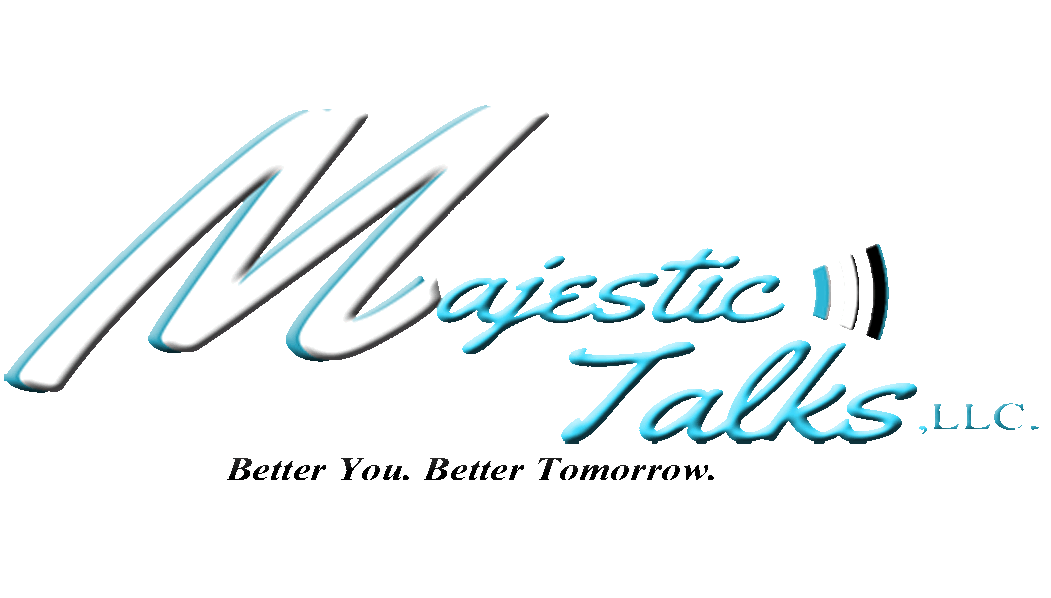 Latasha S. Morgan, MDIV., MA, CCLC, CPLC, BCMHC, CPAE720 Montague Ave., PMB 133Greenwood, South Carolina 29649Phone: (864) 396-8485Email: majestictalks@gmail.comWebsite: www.majestictalks.comPre-Coaching Preparation Report  Preparing for each coaching session will allow you to optimize your results and out time together.  Prior to each session, please answer the following questions for your own focus and for our direction.  “Coaching is client driven and coach supported.”  This form needs to be submitted by 5 pm on the evening prior to your session day to allow your coach time to review, prepare and research if necessary.  Either submit this form by email, majestictalks@gmail.com.  Name _____________________________________________________  Today’s Date _____________________  Time and Date of next coaching session___________________________________________________________  What actions did I take since our last session?   What were my accomplishments?    What were my challenges?    	  	  	  	  	  	  	  	  	  How am I today, right now?  ____________________________________________________________________  How has my week been?    	  	  	  	  	  	  	  	  	  2011 © Copyright Leelo-Dianne Bush, PhD and Professional Christian Coaching and Counseling Academy All rights reserved.  What progress have I made towards immediate goals or primary focus?    What else do I want to tell you?  Please sign and date (or if electronic form, type your name and today’s date as signature)  ___________________________________ 	 	___________________________ Signature of Client, _______________  	 	 	          Date 2011 © Copyright Leelo-Dianne Bush, PhD and Professional Christian Coaching and Counseling Academy All rights reserved.  